Publicado en México el 10/03/2021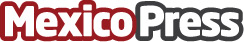 La plataforma mexicana para los micronegociosabierTTo es un emprendimiento que surge ante la necesidad de los micro y pequeños negocios de mantener su visibilidad ante un público que consume cada vez más por canales digitalesDatos de contacto:Issel Chiu5544802803Nota de prensa publicada en: https://www.mexicopress.com.mx/la-plataforma-mexicana-para-los-micronegocios_1 Categorías: Franquicias Telecomunicaciones Marketing Emprendedores E-Commerce http://www.mexicopress.com.mx